CONVOCATORIA PROYECTOS SALUD UNPAZ 2021-2023ANEXO IIFORMULARIO DE PROYECTO DE INVESTIGACIÓN  1. IDENTIFICACIÓN DEL PROYECTO2. DESCRIPCIÓN DEL PROYECTO3. PLAN DE TRABAJO3.1. Plan de actividades4. EQUIPO DE TRABAJO (Agregar filas de ser necesario)5. FONDOS ADICIONALES DECLARACIÓN JURADADeclaro que toda la información contenida en el presente formulario y la documentación adjunta es verídica. Y acepto las bases y las condiciones 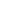 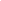 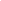     Nombre y Apellido del Director		Aclaración 			          DNI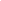 Lugar y FechaEnviar este documento hasta el 15.10.2021  en formato digital vía correo electrónico a la casilla convocatoriaproyectos@unpaz.edu.ar  bajo el asunto “PRESENTACIÓN - Convocatoria Enfermería Investiga 2021 ” desde donde se obtendrá un acuse de recibo y posteriormente una certificación de entrega.1.1. Título del Proyecto (hasta 20 palabras)1.2.  Datos del/la Director/a1.2.  Datos del/la Director/aApellido y NombresCUIL1.3. Datos del/la Co-Director/a  (en caso de corresponder)1.3. Datos del/la Co-Director/a  (en caso de corresponder)Apellido y NombresCUIL2.1. Resumen (máx. 500 palabras)2.1. Resumen (máx. 500 palabras)Palabras clave (máx. 5)Línea temáticaÁreaDisciplinas principales2.2. Estado del Arte(máx. 1500 palabras)2.3. Marco conceptual (máx. 1000 palabras)2.4. ObjetivosObjetivo general (máx. 200 palabras)Objetivos específicos (eliminar las filas no utilizadas o agregar más filas si es necesario)Objetivos específicos (eliminar las filas no utilizadas o agregar más filas si es necesario)01020304052.5. Descripción general del proyecto y del problema a abordar (máx. 1500 palabras)2.6. Diseño Metodológico (máx. 1500 palabras)2.7. Antecedentes en la temática (máx. 1000 palabras)2.8. Resultados Esperados (máx. 500 palabras)2.9. Bibliografía (usar formato APA)  Primer año  Primer año  Primer año  Primer año  Primer año  Primer año  Primer año  Primer año  Primer año  Primer año  Primer año  Primer año  Primer año  Actividad (detalle)Mes1Mes2Mes3Mes4Mes5Mes6Mes7Mes8Mes9Mes10Mes11Mes12Segundo año Segundo año Segundo año Segundo año Segundo año Segundo año Segundo año Segundo año Segundo año Segundo año Segundo año Segundo año Segundo año Actividad (detalle)Mes1Mes2Mes3Mes4Mes5Mes6Mes7Mes8Mes9Mes10Mes11Mes123.2. Presupuesto3.2. Presupuesto3.2. Presupuesto3.2. PresupuestoRubroRubroSubtotal% SOBRE TOTALBienes de consumo Bienes de consumo Servicios de terceros (hasta 40% del total)Servicios de terceros (hasta 40% del total)Bienes de uso (equipamiento y bibliografía)
(hasta 50% del total)Bienes de uso (equipamiento y bibliografía)
(hasta 50% del total)Trabajos de campo (hasta 50% del total)Trabajos de campo (hasta 50% del total)Difusión de Resultados (hasta 40% del total)Difusión de Resultados (hasta 40% del total)TOTALTOTAL       4.1 Docentes-investigadores/as de la UNPAZ (deben ser al menos 2)       4.1 Docentes-investigadores/as de la UNPAZ (deben ser al menos 2)       4.1 Docentes-investigadores/as de la UNPAZ (deben ser al menos 2)       4.1 Docentes-investigadores/as de la UNPAZ (deben ser al menos 2)Nombre y apellidoCondiciónFunción en el proyectoCarga horaria semanal dedicada al proyecto4.2 Estudiantes de la UNPAZ (deben ser al menos 2)4.2 Estudiantes de la UNPAZ (deben ser al menos 2)4.2 Estudiantes de la UNPAZ (deben ser al menos 2)4.2 Estudiantes de la UNPAZ (deben ser al menos 2)Nombre y apellidoPregrado | Grado Función en el proyectoCarga horaria semanal dedicada al proyecto4.3 Otros4.3 Otros4.3 Otros4.3 OtrosNombre y apellidoCondiciónFunción en el proyectoCarga horaria semanal dedicada al proyecto5.1  ¿El proyecto dispone actualmente de otros financiamientos por parte de otro organismo público? (SÍ/NO)5.1  ¿El proyecto dispone actualmente de otros financiamientos por parte de otro organismo público? (SÍ/NO)InstituciónProgramaMonto del subsidio: